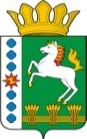 КОНТРОЛЬНО-СЧЕТНЫЙ ОРГАН ШАРЫПОВСКОГО РАЙОНАКрасноярского краяЗаключениена проект Решения Ивановского сельского Совета депутатов «О внесении изменений и дополнений в Решение Ивановского сельского Совета депутатов от 15.12.2016 № 54 «О бюджете поселения на 2017 год и плановый период 2018-2019 годов» (в ред. от 30.08.2017 № 27)30 октября  2017 год 								№ 107Настоящее экспертное заключение подготовлено Контрольно – счетным органом Шарыповского района на основании ст. 157 Бюджетного  кодекса Российской Федерации, ст. 9 Федерального закона от 07.02.2011 № 6-ФЗ «Об общих принципах организации и деятельности контрольно – счетных органов субъектов Российской Федерации и муниципальных образований», ст. 5 Решения Шарыповского районного Совета депутатов от 20.09.2012 № 31/289р «О внесении изменений и дополнений в Решение Шарыповского районного Совета депутатов от 21.06.2012 № 28/272р «О создании Контрольно – счетного органа Шарыповского района» (в ред. от 20.03.2014 № 46/536р, от 25.09.2014 № 51/573р, от 26.02.2015 №56/ 671р) и в соответствии со стандартом организации деятельности Контрольно – счетного органа Шарыповского района СОД 2 «Организация, проведение и оформление результатов финансово – экономической экспертизы проектов Решений Шарыповского районного Совета депутатов и нормативно – правовых актов по бюджетно – финансовым вопросам и вопросам использования муниципального имущества и проектов муниципальных программ» утвержденного приказом Контрольно – счетного органа Шарыповского района от 16.12.2013 № 29, Соглашения от 01.01.2015 «О передаче Контрольно-счетному органу Шарыповского района полномочий Контрольно-счетного органа Ивановского сельсовета по осуществлению внешнего муниципального финансового контроля».Представленный на экспертизу проект Решения Ивановского сельского Совета депутатов «О внесении изменений и дополнений в Решение Ивановского сельского Совета депутатов от 15.12.2016 № 54 «О бюджете поселения на 2017 год и плановый период 2018-2019 годов» (в ред. от 30.08.2017 № 27) направлен в Контрольно-счетный орган Шарыповского района 27 октября 2017 года. Разработчиком данного проекта Решения является администрация Ивановского сельсовета.Мероприятие проведено 27 – 30 октября  2017 года.В ходе подготовки заключения Контрольно – счетным органом Шарыповского района были проанализированы следующие материалы:- проект Решения Ивановского сельского Совета депутатов «О внесении изменений и дополнений в Решение Ивановского сельского Совета депутатов от 15.12.2016 № 54 «О бюджете поселения на 2017 год и плановый период 2018-2019 годов» (в ред. от 30.08.2017 № 27);-  решение Ивановского сельского Совета депутатов от 15.12.2016 № 54 «О бюджете поселения на 2017 год и плановый период 2018-2019 годов».В соответствии с проектом  Решения Ивановского сельского Совета депутатов «О внесении изменений и дополнений в Решение Ивановского сельского Совета депутатов от 15.12.2016 № 54 «О бюджете поселения на 2017 год и плановый период 2018-2019 годов» предлагается внести изменения в следующие статьи:В статью 1 внести следующей изменения:Утвердить основные характеристики  бюджета поселения  на 2017 год:Общий объем доходов бюджета поселения уменьшился в сумме 116 556,92 руб. (0,63%) за счет прочих межбюджетных трансфертов, передаваемых бюджетам сельских поселений из краевого бюджета средства на повышение размеров оплаты труда основного и административно-управленческого персонала учреждений культуры, подведомственных муниципальным органам управления в области культуры.Общий объем расходов бюджета поселения  уменьшился в сумме 116 556,92руб. (0,63%).Анализ изменения расходов бюджета поселения на 2017 год(руб.)По подразделу 0104 «Функционирование Правительства РФ, высших органов исполнительной власти субъектов РФ, местных администраций»  уменьшение бюджетных ассигнований в сумме 11 685,00 руб. (0,43%), в том числе:-уменьшение бюджетных ассигнований в сумме 37 200,00 руб., в связи с экономией бюджетных средств по мероприятию «Руководство и  управление в сфере установленных функций и полномочий органов местного самоуправления» в рамках подпрограммы "Обеспечение реализации муниципальной программы" муниципальной программы "Муниципальное управление" (услуги связи – 7 200,00 руб., оплата услуг холодного водоснабжения – 2 000,00 руб., работы, услуги по содержанию имущества – 4 000,00 руб., прочи6 работы, услуги – 24 000,00 руб.);- увеличение бюджетных ассигнований в сумме 25 515,00 руб. по подпрограмме "Обеспечение реализации муниципальной программы" муниципальной программы "Муниципальное управление" (на оплату труда работников переведенных на новые системы оплаты труда по Единой тарифной сетки – 12 300,00 руб., - начисление на выплаты по оплате труда – 3 715,00 руб., на оплату суточных и проезда при служебных командировках в г. Красноярск – 2 000,00 руб., на уплату штрафа о взыскании исполнительского сбора о создании резервов материальных ресурсов для ликвидации чрезвычайных ситуаций природного и технического характера – 7 500,00 руб.).По подразделу 0309 «Защита населения и территории от чрезвычайных ситуаций природного и техногенного характера, гражданская оборона» уменьшение бюджетных ассигнований в сумме 300,00 руб. (0,27%) с создания запасов материально-технических средств, предназначенных для ликвидации последствий чрезвычайных ситуаций природного и техногенного характера.По подразделу 0502 «Коммунальное хозяйство» уменьшение бюджетных ассигнований  в сумме 32 158,00 руб. (2,47%)  с текущего ремонта оборудования и инженерных сетей в рамках подпрограммы  "Модернизация, реконструкция, текущий и капитальный ремонт объектов коммунальной инфраструктуры, жилья и благоустройства" муниципальной программы  «Обеспечение транспортной доступности и коммунальными услугами граждан, а также создание условий для обеспечения доступным и комфортным жильем граждан Ивановского сельсовета".По подразделу 0503 «Благоустройство» увеличение бюджетных ассигнований в сумме 44 143,00 руб. (2,23%) на подпрограмму  "Модернизация, реконструкция, текущий и капитальный ремонт объектов коммунальной инфраструктуры, жилья и благоустройства территории" муниципальной программы  «Обеспечение транспортной доступности и коммунальными услугами граждан, а также создание условий для обеспечения доступным и комфортным жильем граждан Ивановского сельсовета", из них:- уменьшение в сумме 6 292,00 руб. по благоустройству территорий поселений;- уменьшение в сумме 119,68 руб. по содержанию и ремонту уличного освещения;- увеличение в сумме 50 554,68 руб. на поставку электроэнергии.По подразделу 0801 «Культура» уменьшение бюджетных ассигнований в сумме 116 556,92 руб. (2,23%) в связи с передачей полномочий в области культуры возвращены  средств на повышение размеров оплаты труда основного и административно-управленческого персонала учреждений культуры, подведомственных муниципальным органам управления в области культуры в МКУ «УК и МА ШР».При проверке правильности планирования и составления проекта Решения  нарушений не установлено.На основании выше изложенного Контрольно – счетный орган Шарыповского района предлагает Ивановскому сельскому Совету депутатов принять проект Решения Ивановского сельского Совета депутатов Шарыповского района «О внесении изменений в решение сельского Совета депутатов от 15.12.2016 № 54 «О бюджете поселения на 2017 год и плановый период 2018-2019» (в ред. от 27.02.2017 № 5, от 12.04.2017 № 8, от 15.05.2017 № 12, от 17.07.2017 № 19, от 30.08.2017 № 27). Аудитор Контрольно – счетного органа							И.В. ШмидтПредыдущая редакцияПредлагаемая редакция1) прогнозируемый общий объем доходов бюджета поселения в сумме18 569 381,21 рублей18 452 824,29 рублей2) общий объем расходов бюджета поселения  в сумме18 581 291,71 рублей18 464 734,79 рублей3) дефицит бюджета поселения  в сумме11 910,50 рублей11 910,50 рублей4) источники финансирования дефицита бюджета поселения  в сумме11 910,50 рублей11 910,50 рублейнаименование показателя бюджетной классификацииРаздел, подразделпредыдущая редакция предлагаемая редакция отклонение% отклонения12345 (4-3)6Общегосударственные вопросы01003 305 474,003 293 789,00-11 685,0099,65функционирование высшего должностного лица субъекта РФ и органа местного самоуправления0102584 300,00584 300,000,00100,00функционирование Правительства РФ, высших органов исполнительной власти субъектов РФ, местных администраций01042 691 974,002 680 289,00-11 685,0099,57резервные фонды011123 800,0023 800,000,00100,00другие общегосударственные вопросы01135 400,005 400,000,00100,00Национальная оборона0200105 680,00105 680,000,00100,00мобилизационная и вневойсковая подготовка0203105 680,00105 680,000,00100,00Национальная безопасность и правоохранительная деятельность0300109 732,00109 432,00-300,0099,73защита населения и территории от чрезвычайных ситуаций природного и техногенного характера, гражданская оборона030969 005,0068 705,00-300,0099,57обеспечение пожарной безопасности031040 227,0040 227,000,00100,00другие вопросы в области национальной безопасности и правоохранительной деятельности0314500,00500,000,00100,00Национальная экономика04001 964 716,001 964 716,000,00100,00водное хозяйство040616 800,0016 800,000,00100,00дорожное хозяйство04091 947 916,001 947 916,000,00100,00Жилищно - коммунальное хозяйство05007 855 964,717 867 949,7111 985,00100,15жилищное хозяйство050123 971,0023 971,000,00100,00коммунальное хозяйство05021 300 708,211 268 550,21-32 158,0097,53благоустройство05031 981 785,502 025 928,5044 143,00102,23другие вопросы в области жилищно - коммунального хозяйства05054 549 500,004 549 500,000,00100,00Культура, кинематография08005 227 725,005 111 168,08-116 556,9297,77культура08015 227 725,005 111 168,08-116 556,9297,77Социальная политика100012 000,0012 000,000,00100,00пенсионное обеспечение100112 000,0012 000,000,00100,00ВСЕГО РАСХОДЫ18 581 291,7118 464 734,79-116 556,9299,37